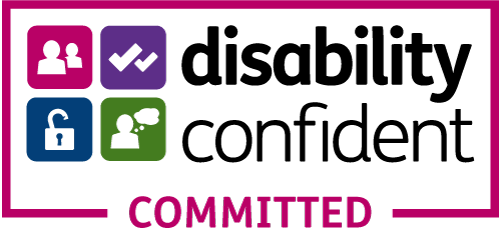 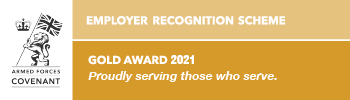 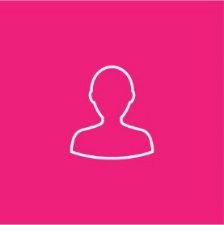 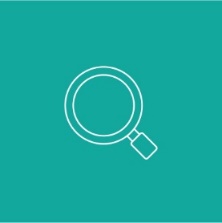 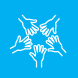 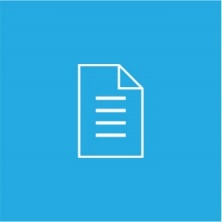 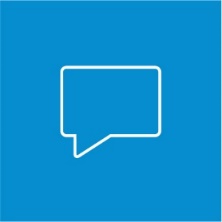 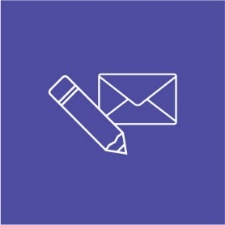 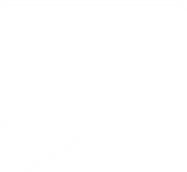 As Principal at Sun Academy Bradwell, I would like to offer you an insight into our Academy and the commitment we have to our community as a whole.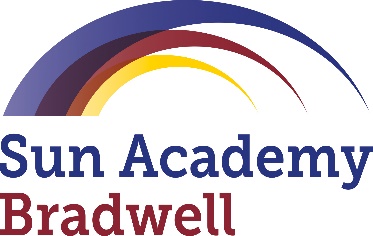 Sun Academy Bradwell is set in the heart of a vibrant, diverse community and is part of the Academy Transformation Trust family.  We subscribe to the 7 principles of public life: Selflessness, Integrity, Objectivity, Accountability, Openness, Honesty and Leadership.Our shared motto is -‘Achieve, Believe, Learn and Enjoy’Our Vision is underpinned by three key components: Having a ‘can do’ attitude Developing a love of learning Contributing to our wider communityDaily routines work to embed our vision and motto to ensure that our children grow not only academically, but with the strength of character that will lead to a successful future as a valued and healthy member of our community and wider world. The academy seeks to ensure that all stakeholders are empowered to achieve the highest of expectations through the provision of a bespoke, lively and exciting, knowledge-based curriculum that promotes enquiry and exploration, risk-taking and resilience. The curriculum nurtures the desire to achieve the very best regardless of the children’s different starting points. Our broad curriculum is enriched with a huge variety of experiences which brings learning alive and makes precious memories.All we do and work for is to ensure our pupils have the best opportunities and are enabled to be successful in whatever realm they choose to enter. Laura NiemczykPrincipal 	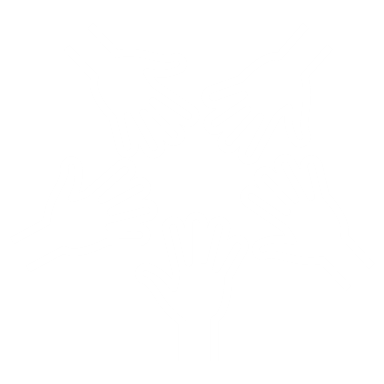 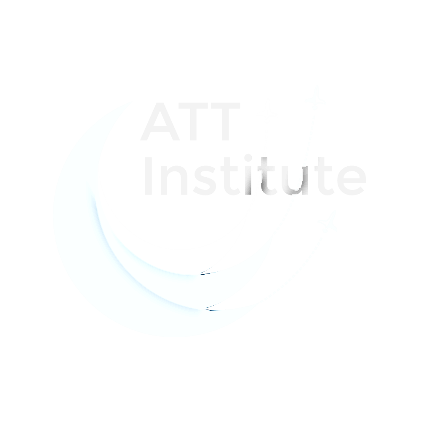 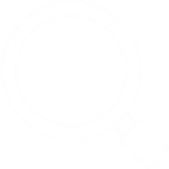 Academy Transformation Trust believes that all children should receive a first-class education and are well prepared for their life ahead academically, personally, emotionally and professionally. We are committed to our responsibility to support, challenge, and guide our academies and their staff to ensure success.Job Purpose: The responsibilities of the post are to be performed in accordance with the provisions of the most up to date edition of the academy Teachers’ Pay and Conditions Policy and within the range of teachers’ duties set out in that policy.Responsible to: Principal.Responsible for: carrying out professional duties and to have responsibility for an assigned class.the day-to-day work and management of the class and the safety and welfare of the pupils, during on-site and off-site activitiespromoting the aims and objectives of the academy and maintain its philosophy of education.Specific Responsibilities:create and manage a caring, supportive, purposeful and stimulating environment which is conducive to children’s learning.plan and prepare lessons in order to deliver the National Curriculum ensuring breadth and balance in all subjects.identify clear teaching objectives and learning outcomes, with appropriate challenge and high expectations.maintain good order and discipline among the pupils, safeguarding their health and safety.organise and manage groups or individual pupils ensuring differentiation of learning needs, reflecting all abilities.plan opportunities to develop the social, emotional and cultural aspects of pupils’ learning.maintain a regular system of monitoring, assessment, record-keeping and reporting of children’s progress.prepare appropriate records for the transfer of pupils.ensure effective use of support staff within the classroom, including parent helpers.participate in staff meetings as required.contribute to the development and co-ordination of a particular area of the curriculum.be part of a whole school team, actively involved in decision-making on the preparation and development of policies and programmes of study, teaching materials, resources, methods of teaching and pastoral arrangements.ensure that school policies are reflected in daily practice.communicate and consult with parents over all aspects of their children’s education – academic, social and emotional.liaise with outside agencies when appropriate e.g., Educational Psychologist.continue professional development, maintaining a portfolio of training undertaken.meet with parents and appropriate agencies, to contribute positively to the education of the children concerned. support the Principal in promoting the ethos of the academy.promote the welfare of children and to support the school in safeguarding children though relevant policies and procedures.promote equality as an integral part of the role and to treat everyone with fairness and dignity.recognise health and safety is a responsibility of every employee, to take reasonable care of self and others and to comply with the academy’s Health and Safety policy and any school-specific procedures / rules that apply to this role.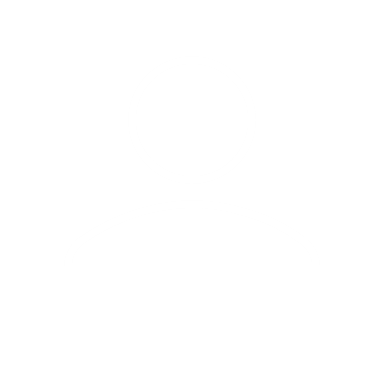 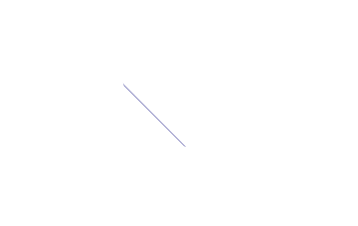 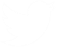 EssentialDesirableProfessionalqualificationsand learningQualified teacher statusEvidence of continuous INSET and commitment to further professional developmentExperience Experience of teaching at KS1/2Experience of working in partnership with parentsExperience of teaching mixed classesExperience of working within an academyA knowledge of, or an interest in Special Educational needsCompetenciesUnderstanding of the theory and practice of providing effectively for the individual needs of all children e.g. classroom organisation and learning strategiesKnowledge of statutory national curriculum requirements at the appropriate key stageUnderstand the monitoring, assessment, recording and reporting of pupil’s progressUnderstand the statutory requirements of legislation concerning equal opportunities, health and safety, SEND and safeguarding childrenKnowledge of the positive links necessary within the academy and all its stakeholdersKnowledge of effective teaching and learning stylesUnderstanding the preparation and administration of statutory national curriculum testsUnderstanding the links between academies, especially partner academiesSkillsPromote the academy’s aims positively and use effective strategies to monitor motivation and moraleDevelop good personal relationships within a teamEstablish and develop close relationships with parents, Governors and the communityCommunicate effectively (both orally and in writing) to a variety of audiencesCreate a happy, challenging and effective learning environmentDevelop strategies for creating community linksPersonal AttributesApproachable, committed and enthusiastic Able to motivate yourself and othersAble to keep calm under pressureWell-organised Able to work within a team